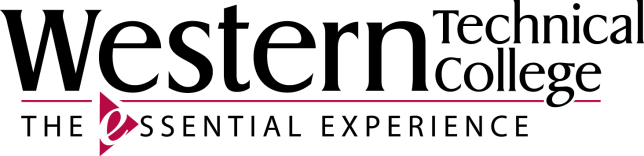 REQUEST FOR EXTENUATING CIRCUMSTANCES WITHDRAWAL Reason for Request:  An extenuating circumstance withdrawal may be granted for students who were unable to complete a course due to the challenges related to the COVID-19 Pandemic.   I am receiving veterans benefits for the term the withdrawal is requested.   Were you placed on Military Orders?    Year: 	       Fall      Spring      Summer    Drop all classes       Drop only classes listed Class number(s): 	Please briefly describe your extenuating circumstances:(Type signature if unable to sign any other way.)Name:Student ID Number:Address:Phone Number:Program:Signature:Date: